DK 621.882.54	НЕМЕЦКИЙ СТАНДАРТ	Октябрь 1987Страница 2 DIN 127Технические условия поставкиТехнические условия поставки – в соответствии с DIN 267, часть 26. Материал: FSt = пружинная сталь согласно DIN 267, часть 26.Условное обозначениеУсловное обозначение пружинной шайбы формы А, с номинальным размером 8, из пружинной стали (FSt) 1):Federring DIN 127 – А 8 – FStЕсли пружинная шайба используется для левой резьбы, то условное обозначение дополняется сокращением LH:Federring DIN 127 – А 8 – LH – FStДля пружинных шайб, изготовленных согласно настоящего стандарта, используется табличное представление характеристик DIN 4 000 – 3-3.1) FSt используется также в тех случаях, когда в существующей документации не указан материал.Использованные стандартыСтраница 3 DIN 127DIN 128	Шайбы пружинные; выпуклые или волнистые.DIN 267, часть 26	Изделия крепежные механические. Технические условия поставки. Шайбы пружинные для болтовых соединений.DIN 4 000, часть 3	Табличное представление характеристик; шайбы и кольца. DIN ISO 898, часть 1	Механические свойства крепежных изделий: болты.Предыдущие изданияDIN 127, Приложение: 02.37; DIN 127 04.21, 07.23, 07.29, 01:41, 04.43, 02.56, 01.61,12.70ИзмененияВ стандарт, изданный в декабре 1970 года, были внесены следующие изменения:Ограничена область применения.Добавлена запись об ограничении срока действия стандарта, см. примечания.Были исключены номинальные размеры 2,3, 2,6 и 33.Технические условия поставки были систематизированы в DIN 267, часть 26.Условное обозначение дополнено сведениями о материале.В содержание внесены редакционные поправки.ПримечанияСжатые упругие элементы должны предотвращать ослабление болтовых соединений, которое, например, может возникнуть при закручивании резьбовых деталей, в соединениях которых они благодаря упругой силе поддерживают достаточно высокое напряжение. С появлением в стандарте DIN 267, часть 26 сведений об упругих силах впервые предоставлена возможность оценки требуемого воздействия на сжатые упругие элементы.Пружинные шайбы DIN 128 предназначены для использования в соединениях болтов, винтов и шпилек с классами прочности менее 8.8. Область применения пружинных шайб DIN 127 ограничена их использованием для классов прочности не более 5.8.В связи с тем, что пружинные шайбы DIN 128 являются более подходящими для целевого использования по сравнению с пружинными шайбами DIN 127, и, следовательно, нет никакой реальной необходимости в применении последних, соответствующий комитет в FMV принял решение об изъятии из обращения стандарта DIN 127.Предусмотренный переходный период, равный 5 годам, должен дать производителям и потребителям возможность перейти на использование пружинных шайб DIN 128.Международный патентный классификаторF 16 B 39/24Шайбы пружинныепрямоугольного сечения изогнутые и ровныеDIN 127Spring lock washers, with square ends or tang ends	Взамен издания от 12.70Вместо этого стандарта предпочтительнее использовать DIN 128. Предполагается изъятие настоящего стандарта из обращения до 01.01.92 г. (см. примечания).В стандарте все размеры указаны в миллиметрах1 Область примененияШайбы пружинные, изготовленные в соответствии с DIN 127, являются упругими элементами для создания прочных нагруженных соединений с использованием болтов, винтов и шпилек с классами прочности не более5.8 в соответствии с частью 1 DIN ISO 898. Они предназначены для предотвращения ослабления резьбовыхболтовых соединений, вызванного, например, влиянием суммарной нагрузки в посадочных местах (см. DIN 267 часть 26). Они не обеспечивают эффективной защиты от раскручивания при воздействии поперечных нагрузок и поэтому в основном применяются только для продольно нагруженных коротких болтов, винтов и шпилек.2 Размеры	Форма В, ровныеФорма А, изогнутыес номинальными размерами свыше 3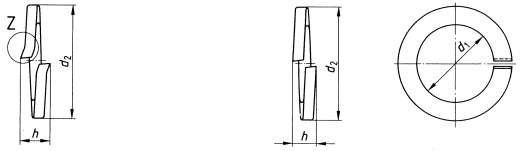 Загиб для формы А	Поперечное сечение шайбы (увеличено)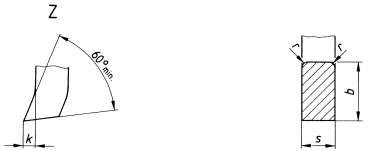 Загиб к должен быть выполнен без образования трещин в области среза на участках размером, равным 1/10 периметра пружинной шайбы.На чертежах показаны пружинные шайбы для болтов, винтов и шпилек с правой резьбой; для крепежных изделий с левой резьбой следует использовать зеркально отраженные исполнения.Комитет по Стандартизации Механических Крепежных Деталей (FMV) в DINSpring lock washers, with square ends or tang ends	Взамен издания от 12.70Вместо этого стандарта предпочтительнее использовать DIN 128. Предполагается изъятие настоящего стандарта из обращения до 01.01.92 г. (см. примечания).В стандарте все размеры указаны в миллиметрах1 Область примененияШайбы пружинные, изготовленные в соответствии с DIN 127, являются упругими элементами для создания прочных нагруженных соединений с использованием болтов, винтов и шпилек с классами прочности не более5.8 в соответствии с частью 1 DIN ISO 898. Они предназначены для предотвращения ослабления резьбовыхболтовых соединений, вызванного, например, влиянием суммарной нагрузки в посадочных местах (см. DIN 267 часть 26). Они не обеспечивают эффективной защиты от раскручивания при воздействии поперечных нагрузок и поэтому в основном применяются только для продольно нагруженных коротких болтов, винтов и шпилек.2 Размеры	Форма В, ровныеФорма А, изогнутыес номинальными размерами свыше 3Загиб для формы А	Поперечное сечение шайбы (увеличено)Загиб к должен быть выполнен без образования трещин в области среза на участках размером, равным 1/10 периметра пружинной шайбы.На чертежах показаны пружинные шайбы для болтов, винтов и шпилек с правой резьбой; для крепежных изделий с левой резьбой следует использовать зеркально отраженные исполнения.Комитет по Стандартизации Механических Крепежных Деталей (FMV) в DINSpring lock washers, with square ends or tang ends	Взамен издания от 12.70Вместо этого стандарта предпочтительнее использовать DIN 128. Предполагается изъятие настоящего стандарта из обращения до 01.01.92 г. (см. примечания).В стандарте все размеры указаны в миллиметрах1 Область примененияШайбы пружинные, изготовленные в соответствии с DIN 127, являются упругими элементами для создания прочных нагруженных соединений с использованием болтов, винтов и шпилек с классами прочности не более5.8 в соответствии с частью 1 DIN ISO 898. Они предназначены для предотвращения ослабления резьбовыхболтовых соединений, вызванного, например, влиянием суммарной нагрузки в посадочных местах (см. DIN 267 часть 26). Они не обеспечивают эффективной защиты от раскручивания при воздействии поперечных нагрузок и поэтому в основном применяются только для продольно нагруженных коротких болтов, винтов и шпилек.2 Размеры	Форма В, ровныеФорма А, изогнутыес номинальными размерами свыше 3Загиб для формы А	Поперечное сечение шайбы (увеличено)Загиб к должен быть выполнен без образования трещин в области среза на участках размером, равным 1/10 периметра пружинной шайбы.На чертежах показаны пружинные шайбы для болтов, винтов и шпилек с правой резьбой; для крепежных изделий с левой резьбой следует использовать зеркально отраженные исполнения.Комитет по Стандартизации Механических Крепежных Деталей (FMV) в DINНомин. размерd1d1d2max.bПредельн. отклоненияsПредельн. отклоненияhhhhkrВес (7.85 кг/дм3)1000 штук, кг≈Для номинальныхдиаметров резьбыНомин. размерd1d1d2max.bПредельн. отклоненияsПредельн. отклоненияФорма АФорма АФорма ВФорма ВkrВес (7.85 кг/дм3)1000 штук, кг≈Для номинальныхдиаметров резьбыНомин. размерmin.maxd2max.bПредельн. отклоненияsПредельн. отклоненияmin.max.min.max.krВес (7.85 кг/дм3)1000 штук, кг≈Для номинальныхдиаметров резьбы21)2,12,44,40,9±0,10,5±0,1--11,2-—-0,10,03322.21)2)2,32,64,81±0,10,6±0,1--1,21,4-—-0,10,0502,22,51)2,62,95,11±0,10,6±0,1--1,21,4-—-0,10,0532,531)3,13,46,21,3±0,10,8±0,11,92,11,61,90,150,20,1133,51)3,63,96,71,3±0,10,8±0,11,92,21,61,90,150,20,123,544,14,47,61,5±0,10,9±0,12,12,51,82,10,150,20,18455,15,49,21,8±0,11,2±0,12,73,22,42,80,150,20,36566,16,511,82,5±0,151,6±0,13,64,23,23,80,20,30,83671)7,17,512,82,5±0,151,6±0,13,64,23,23,80,20,30,93788,18,514,83±0,152±0,14,65,444,70,30,51,681010,210,718,13,5±052,2±0,1555,94,45,20,30,52,53101212,212,721,14±0,22,5±0,155,86,855,90,413,82121414,214,724,14,5±0,23±0,156,8867,10,416,01141616,21727,45±0,23,5±0,27,89,278,30,418,91161818,21929,45±0,23,5±0,27,89,278,30,419,73182020,221,233,66±0,24±0,28,810,489,40,4115,2202222,523,535,96±0,24±0,28,810,489,40,4116,5222424,525,5407±0,255±0,211131011,80,51,626,2242727,528,5437±0,255±0,211131011,80,51,628,7273030,531,748,28±0,256±0,213,616,11214,20,81,644,3303636,537,758,210±0,256±0,213,616,11214,20,81,667,336391)2)39,540,761,210±0,256±0213,616,11214,20,81,671,739421))42,543,768,212±0,257±0,2515,618,41416,50,8211142451)2)45,546,771,212±0,257±0,2515,618,41416,50,8211745481) 2)4950,57512±0,257±0,2515,618,41416,50,8212348521)2)5354,58314±0,258±0,251821,21618,91218252561)2)5758,58714±0,258±0,251821,21618,91219356601) 2)6162,59114±0,258±0,251821,21618,91220360641) 2)6566,59514±0,258±0,251821,21618,91221864681)2)6970,59914±0,258±0,251821,21618,91222868721)2)7374,510314±0,258±0,251821,21618,91224072801)2)8182,511114±0,258±0,251821,21618,91226280901)2)9192,512114±0,258±0,251821,21618,912290901001)2)101102,513114±0,258±0,251821,21618,9123181001) Для этих номинальных размеров еще не назначены контрольные величины для проверки упругой силы согласно DIN 267, часть 26.2) Для этих номинальных размеров еще не назначены контрольные величины для проверки вязкости согласно DIN 267, часть 26.1) Для этих номинальных размеров еще не назначены контрольные величины для проверки упругой силы согласно DIN 267, часть 26.2) Для этих номинальных размеров еще не назначены контрольные величины для проверки вязкости согласно DIN 267, часть 26.1) Для этих номинальных размеров еще не назначены контрольные величины для проверки упругой силы согласно DIN 267, часть 26.2) Для этих номинальных размеров еще не назначены контрольные величины для проверки вязкости согласно DIN 267, часть 26.1) Для этих номинальных размеров еще не назначены контрольные величины для проверки упругой силы согласно DIN 267, часть 26.2) Для этих номинальных размеров еще не назначены контрольные величины для проверки вязкости согласно DIN 267, часть 26.1) Для этих номинальных размеров еще не назначены контрольные величины для проверки упругой силы согласно DIN 267, часть 26.2) Для этих номинальных размеров еще не назначены контрольные величины для проверки вязкости согласно DIN 267, часть 26.1) Для этих номинальных размеров еще не назначены контрольные величины для проверки упругой силы согласно DIN 267, часть 26.2) Для этих номинальных размеров еще не назначены контрольные величины для проверки вязкости согласно DIN 267, часть 26.1) Для этих номинальных размеров еще не назначены контрольные величины для проверки упругой силы согласно DIN 267, часть 26.2) Для этих номинальных размеров еще не назначены контрольные величины для проверки вязкости согласно DIN 267, часть 26.1) Для этих номинальных размеров еще не назначены контрольные величины для проверки упругой силы согласно DIN 267, часть 26.2) Для этих номинальных размеров еще не назначены контрольные величины для проверки вязкости согласно DIN 267, часть 26.1) Для этих номинальных размеров еще не назначены контрольные величины для проверки упругой силы согласно DIN 267, часть 26.2) Для этих номинальных размеров еще не назначены контрольные величины для проверки вязкости согласно DIN 267, часть 26.1) Для этих номинальных размеров еще не назначены контрольные величины для проверки упругой силы согласно DIN 267, часть 26.2) Для этих номинальных размеров еще не назначены контрольные величины для проверки вязкости согласно DIN 267, часть 26.1) Для этих номинальных размеров еще не назначены контрольные величины для проверки упругой силы согласно DIN 267, часть 26.2) Для этих номинальных размеров еще не назначены контрольные величины для проверки вязкости согласно DIN 267, часть 26.1) Для этих номинальных размеров еще не назначены контрольные величины для проверки упругой силы согласно DIN 267, часть 26.2) Для этих номинальных размеров еще не назначены контрольные величины для проверки вязкости согласно DIN 267, часть 26.1) Для этих номинальных размеров еще не назначены контрольные величины для проверки упругой силы согласно DIN 267, часть 26.2) Для этих номинальных размеров еще не назначены контрольные величины для проверки вязкости согласно DIN 267, часть 26.1) Для этих номинальных размеров еще не назначены контрольные величины для проверки упругой силы согласно DIN 267, часть 26.2) Для этих номинальных размеров еще не назначены контрольные величины для проверки вязкости согласно DIN 267, часть 26.1) Для этих номинальных размеров еще не назначены контрольные величины для проверки упругой силы согласно DIN 267, часть 26.2) Для этих номинальных размеров еще не назначены контрольные величины для проверки вязкости согласно DIN 267, часть 26.1) Для этих номинальных размеров еще не назначены контрольные величины для проверки упругой силы согласно DIN 267, часть 26.2) Для этих номинальных размеров еще не назначены контрольные величины для проверки вязкости согласно DIN 267, часть 26.